POST RESULT CONSENT FORM				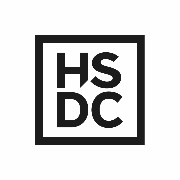 GCSE NOVEMBER 2019Complete ALL the required information below (in BLOCK CAPITALS), tick the service you are requesting against the correct paper/s, sign and date the form to confirm consent. Deadlines are on the reverse of form.GCSE EnglishGCSE Maths		Do you wish a copy of your script to also be sent to your teacher?      Yes 	No If yes, please state the name of teacher you authorise us to email: __________________________DEADLINES AND COSTS PER SCRIPTExam boards will not accept requests after the closing dates stated. Any forms received and not completed correctly will not be processed until required information is received. If not received by the deadlines above requests will not be processed and fees will be refunded.SUMMARY OF SERVICESPAYMENT INFORMATIONForms and relevant payment should be handed into reception. Payments can be made by cash, debit/credit card or cheque. Please make cheques payable to Havant & South Downs College.HSDC Reference NumberCandidate NumberFull NameCandidate EmailExam scriptPriority CopyReview of markingCopy of scriptEDEXCEL Copy CostAQA 8700/1 (Paper 1)AQA 8700/2 (Paper 2)Edexcel 1EN0/1 (Paper 1)Edexcel 1EN0/2 (Paper 2)WJEC C700U10-1 (Component 1)WJEC C700U20-1 (Component 2)Total CostExam scriptPriority CopyReview of markingCopy of scriptEDEXCEL CopyCostEdexcel 1MA1/1F Foundation (Paper 1)Edexcel 1MA1/2F Foundation (Paper 2)Edexcel 1MA1/3F Foundation (Paper 3)Edexcel 1MA1/1H Higher (Paper 1)Edexcel 1MA1/2H Higher (Paper 2)Edexcel 1MA1/3H Higher (Paper 3)OCR J560/1 (Paper 1)OCR J560/2 (Paper 2)OCR J560/3 (Paper 3)Total CostReview of MarkingCandidate consent statement and signatureI give my consent to HSDC to submit a review of marking for the examination(s) listed above.  In giving consent I understand that the final subject grade and/or mark awarded to me; may be lower than, higher than,same as,the result which was originally awarded for this subject.By signing here, I confirm my consent above: ____________________________________   Date: _________Copy of ScriptCandidate consent statement and signatureTick ONE of the permission statements	If any of my scripts are used in the classroom I do not wish anyone to know they are mine. My name and candidate number must be removed.	If any of my scripts are used in the classroom I have no      objection to other people knowing they are mine.     I do not want my scripts used in the classroom.By signing here, I confirm my consent/permission above: ____________________________________   Date: _________Review of MarkingCandidate consent statement and signatureI give my consent to HSDC to submit a review of marking for the examination(s) listed above.  In giving consent I understand that the final subject grade and/or mark awarded to me; may be lower than, higher than,same as,the result which was originally awarded for this subject.By signing here, I confirm my consent above: ____________________________________   Date: _________Copy of ScriptCandidate consent statement and signatureTick ONE of the permission statements	If any of my scripts are used in the classroom I do not wish anyone to know they are mine. My name and candidate number must be removed.	If any of my scripts are used in the classroom I have no      objection to other people knowing they are mine.     I do not want my scripts used in the classroom.By signing here, I confirm my consent/permission above: ____________________________________   Date: _________Review of MarkingCandidate consent statement and signatureI give my consent to HSDC to submit a review of marking for the examination(s) listed above.  In giving consent I understand that the final subject grade and/or mark awarded to me; may be lower than, higher than,same as,the result which was originally awarded for this subject.By signing here, I confirm my consent above: ____________________________________   Date: _________Copy of ScriptCandidate consent statement and signatureTick ONE of the permission statements	If any of my scripts are used in the classroom I do not wish anyone to know they are mine. My name and candidate number must be removed.	If any of my scripts are used in the classroom I have no      objection to other people knowing they are mine.     I do not want my scripts used in the classroom.By signing here, I confirm my consent/permission above: ____________________________________   Date: _________No.ServiceCost per scriptClosing Date1Priority copy of script£25.0023 January 2020 MIDDAY2Review of marking£55.0013 February 2020 MIDDAY3Copy of script£18.0020 February 2020 MIDDAY4EDEXCEL ONLY Copy of scriptNo Charge9 April 2020 MIDDAYNo.ServiceDescription1Priority copy of scriptThis is a photocopy of your script to help decide on applying for a review of marking.2Review of markingThis is a review of the original marking to ensure that the agreed mark scheme has been applied correctly. It is not a re-marking of the candidate’s script. Reviewers will not re-mark the script. This service will include:a clerical re-checka review of marking as described above.3Copy of scriptThis is a non-priority service enabling centres/candidates to request copies of scripts to support teaching and learning.4Photocopy of scriptThis is a non-priority service which only EDEXCEL provide.  You will receive a photocopy of your original script.Exams Office Use Only:Date Received:Reference Number:Processed: